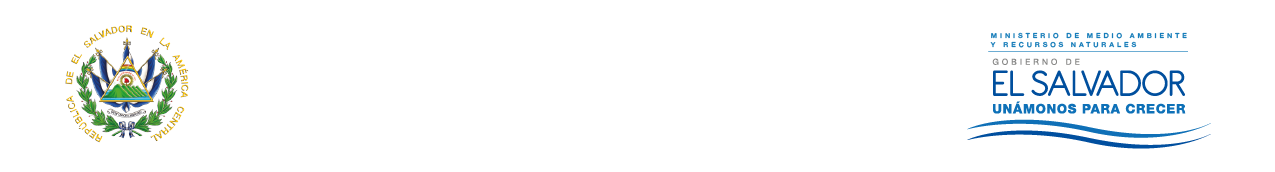 Mecanismos de participación ciudadanaMesas de diálogoMesas territoriales para la gestión integrada de los recursos hídricosEl establecimiento de mesas territoriales de actores sociales de territorios específicos que integran instituciones públicas, gobiernos locales, organizaciones no gubernamentales y comunitarias, en función de la gestión integrada del recurso hídrico es parte del proceso de construcción participativa del Plan Nacional de Gestión Integral del Recurso Hídrico.En este año las prioridades territoriales establecidas en el marco de la gestión de los recursos hídricos y de la demanda ciudadana por una gestión ambiental inclusiva están alrededor del acuífero de Nejapa en San Salvador, la gestión de la cuenca del río Grande de Sonsonate (Sensunapán) y la descontaminación del río Sucio, este último atravesando varios muni­ cipios de La Libertad. A continuación los hitos más importantes de estos procesos de gestión ambiental participativa e interinstitucional.Mesa para la gestión sustentable del acuífero de NejapaEn abril del presente año se conformó la Mesa para la gestión sustentable del acuífero de Nejapa, la cual está integrada por representantes del MAG, ANDA, MARN, municipalidad de Nejapa y el Foro del Agua, representado por Pro-vida, con el objetivo de establecer medidas y acciones que permitan proteger y hacer uso eficiente y equitativo de este recurso, que enfrenta una fuerte presión. Se cuenta con una hoja de ruta de las acciones estratégicas a impulsar.Mesa para la descontaminación del río SucioLa Mesa por la descontaminación del río Sucio surge en respuesta a la denuncia ciudadana y a la demanda del Comité Ambiental de Empresas del Valle de San Andrés (CAESA). Es un esfuerzo que se retoma sistemáticamente a partir del proceso de formulación del Plan Nacional Hídrico. El trabajo de la Mesa ha consistido inicialmente en la compilación de información de las diferentes instituciones y actores locales así como la definición de acciones estratégicas.Mesa técnica con el sector empresarialCon CASALCO se ha instalado una mesa técnica, en la se abordan problemáticas   de interés del sector construcción. Se ha diseñado un plan de capacitación que busca la transferencia de conocimientos y actualización de criterios prestadores de servicios ambientales sobre los lineamientos nacionales de la gestión ambiental y la modernización del proceso de Evaluación de Impacto Ambiental, orientada a la obtención de la certificación ante el MARN.Paralelamente se está reestructurando el Sistema de Prestadores de Servicios Ambientales, con mi­ ras a elevar la calidad profesional y prestación de servicios, mediante la acreditación de prestadores de servicios ambientales, trabajando en conjunto con el Organismo Salvadoreño de Normalización (OSA) y el Organismo Salvadoreño de Acreditación.Para la promoción de la responsabilidad y el cumplimiento ambiental, el MARN se ha abocado hacia el sector empresarial para trabajar de la mano con ellos. En ese sentido, se vienen efectuando actividades con gremios empresariales como la Fundación Empresarial para la Acción Social (FUNDEMÁS) y con la Cámara Salvadoreña de la Industria de la Construcción (CASALCO). Con la primera se firmó una Carta de Entendimiento, dentro de la cual el MARN participa mensualmente en la Mesa de Ecoeficiencia Empresarial (EEE); en este espacio al que asisten cerca de 20 reconocidas empresas:•	Se brinda capacitación en los temas relevantes con énfasis en la legislación ambiental.•	 Se ofrece asesoría y facilitación para el cumplimiento ambiental: concretamente sobre la herramienta informática para el llenado de los informes operacionales anuales.•	Se está impulsando el establecimiento del Re­ conocimiento Nacional Bandera Azul Ecológica, como galardón otorgado anualmente, que premiará el esfuerzo y el trabajo voluntario de las empresas en la búsqueda de la conservación y el desarrollo, en concordancia con la protección de los recursos naturales y la implementación de acciones para enfrentar el cambio climático.De esta manera, en el último año se han dado cinco charlas y se participó en el Taller de Sensibilización de Empresarios, impulsado por la Embajada de Co­ rea. Las charlas fueron sobre:•    Compras públicas sostenibles.•    Compensación ambiental.•	Programa Nacional para el Manejo Integral de los Desechos Sólidos.•    Proyecto de Ley General de Aguas.•    Legislación ambiental, recorrido histórico.Centro de Atención de la DenunciaCiudadanaEl sistema de atención de la denuncia ambiental busca agilizar el proceso de respuesta a la ciudadanía y modernizar el sistema a través del diseño de un software que permita la mecanización de los procesos de captura y procesamiento de la información.La mejora del sistema ha permitido detallar el pro­ ceso y definir mejor los instrumentos para el registro de la denuncia y seguimiento de los casos, incluyendo las respectivas notificaciones para el denunciante. El software permitirá agilizar la captura de información, realizar consultas y establecer reportes estadísticos sistemáticamente. En elaboración se encuentra el protocolo de actuación que establecerá competencias y procedimientos para las unidades encargadas del proceso.Las estadísticas de las denuncias recibidas entre junio 2014 y mayo 2015 reflejan un total de 495, de las cuales 374 fueron atendidas por el MARN y 121 fueron referidas a otras instituciones. El 56 % de las denuncias se ubican en la región central, integrada por los departamentos de Chalatenango, San Salvador y La Libertad, seguida por las regiones oriental y occidental en iguales proporciones.Los principales problemas reportados en orden descendente son: contaminación por aguas residuales (15.2 %), inicio de actividades, obras o proyectos sin permiso ambiental (12.8 %), contaminación por botaderos a cielo abierto (9.4 %), extracción de material pétreo (9.1 %) y tenencia de vida silvestre (8.3 %).Algunos de los resultados de este proceso de mejora son las medidas sancionatorias para la Pedrera El Socorro por la extracción ilegal de pétreos, en el municipio de San Marcos y el alto a la tala indiscriminada de árboles en la construcción del proyecto residencial Urbanización Brisas de Santo Tomás, municipio de Santo Tomás. Ambos casos en el departamento de San Salvador. Para reforzar sus acciones en el caso de la Pedrera El Socorro, el Ministerio interpuso un recurso frente al Juez Ambiental de San Salvador que resultó en medidas cautelares.Acceso a la información Creación de Biblioteca Virtual al servicio del públicoEl Centro de Información y Documentación Ambiental se prepara para brindar un servicio de calidad a la ciudadanía ofreciendo un acceso virtual. Más de 600 documentos de consulta en diferentes temas ambientales (agua, biodiversidad, desechos sólidos, legislación, entre otros) están digitalizados y estarán en la página electrónica del MARN, ofreciendo a la ciudadanía una variada temática ambiental en línea. Especialistas en bibliotecología, educación ambiental e informática han trabajado en el fortalecimiento de este Centro de Información, proceso que se desarrolló con un monto de USD$ 45 mil dólares. Algunas de las actividades realizadas incluyen: clasificación de material bibliográfico y audiovisuales con sus respectivos metadatos de información, digitalización de documentos impresos en formato PDF de alta calidad, resolución de 300 DPI con imágenes en CMYK, y diseño y puesta en el sitio electrónico del MARN de la aplicación web (visor web) que permite mostrar resultados de acuerdo con los criterios de búsqueda.La ciudadanía puede consultar el CIDOC de manera presencial, ya que el sitio estará a disposición del público en la web del MARN en los próximos meses (www://marn.gob.sv).Oficina de Información y Repuesta (OIR)La Oficina de Información y Respuesta consolidó su espacio de atención al público manteniendo un promedio significativo de solicitudes recibidas y atendidas. El MARN entrega la información en un promedio de 6.5 días, y según la opinión del público usuario, el tiempo de entrega, la atención que se brinda y la información que se proporciona es satisfactoria.El total de solicitudes y orientaciones atendidas fue de 2,305, de las cuales el 65.8% corresponde a información oficiosa, el 26.9% a información pública y el 7.3% restante información redireccionada por no ser competencia del MARN y/o desestimada (infor­ mación no retirada o entrevistas canceladas por el solicitante).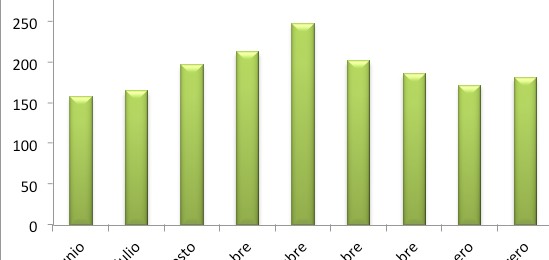                                           Gráfico 4. Solicitudes y consultas atendidas en la OIR junio 2014 a mayo 2015La información más solicitada es la referida a los permisos ambientales, le siguen áreas naturales protegidas y vida silvestre, temas presupuestarios, sobre adquisiciones y contrataciones. En menor cantidad, los de saneamiento ambiental, y en los últimos meses ha aumentado la demanda de información respecto a legislación ambiental.La información más solicitada es la referida a los permisos ambientales, le siguen áreas naturales protegidas y vida silvestre, temas presupuestarios, sobre adquisiciones y contrataciones. En menor cantidad, los de saneamiento ambiental, y en los últimos meses ha aumentado la demanda de información respecto a legislación ambiental.La información más solicitada es la referida a los permisos ambientales, le siguen áreas naturales protegidas y vida silvestre, temas presupuestarios, sobre adquisiciones y contrataciones. En menor cantidad, los de saneamiento ambiental, y en los últimos meses ha aumentado la demanda de información respecto a legislación ambiental.La información más solicitada es la referida a los permisos ambientales, le siguen áreas naturales protegidas y vida silvestre, temas presupuestarios, sobre adquisiciones y contrataciones. En menor cantidad, los de saneamiento ambiental, y en los últimos meses ha aumentado la demanda de información respecto a legislación ambiental.La población solicitante es 54.1 % hombres y 45.9% mujeres; la edad del 38 % oscila entre 31 y 50 años y un 47.3 % entre 18 y 30 años; generalmente provienen de San Salvador y La Libertad.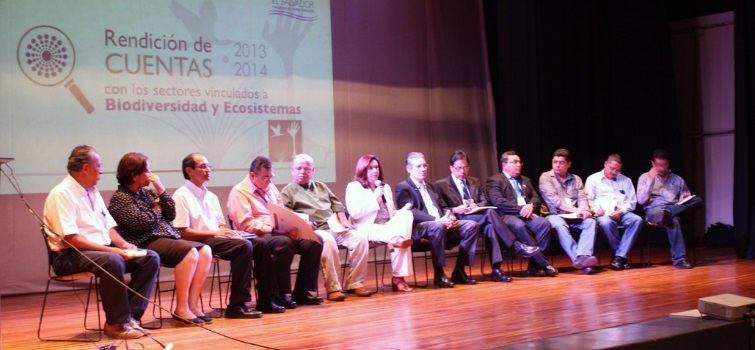                                         Sesión de preguntas y respuestas en rendición de cuentas 2013-2014TransparenciaUna política de transparencia sin restringir o reservar información, ha sido la filosofía del MARN desde la entrada en vigencia de la Ley de Acceso a la Información Pública (LAIP). En esta línea, para el período destacan las siguientes acciones:•	Dos jornadas de “rendición de cuentas sectorial” (agosto 2014), siendo la primera institución del Estado en llevar a cabo este tipo de formato, facilitando a los diferentes sectores su participación en temas específicos.•	Un estudio de transparencia institucional será realizado al proceso de evaluación ambiental que el MARN realiza actualmente, pues se busca generar recomendaciones para fortalecer el trabajo, en el marco de un convenio firmado por la titular de esta institución con el Secretario de Participación Ciudadana, Transparencia y Anti­ corrupción (SPCTA) y la Fundación de Estudios para la Aplicación del Derecho (FESPAD).Articulación territorial e institucionalProcesos de articulación interinstitucional territorial con gobiernos locales y otras instituciones del Estado encaminan la construcción de una ciudadanía activa y comprometida con el medio ambiente y el desarrollo sustentable.El MARN estableció procesos de diálogo con los Consejos Departamentales de Alcaldes (CDA), analizando situaciones y problemáticas prioritarias para los ediles, tales como: la sequía, el monitoreo del volcán Chaparrastique, la contaminación de cuerpos de agua, las directrices de ordenamiento ambiental del territorio, el impulso de proyectos de desechos sólidos, entre otros. En cuanto al recurso hídrico específicamente, se han generado diferentes iniciativas de apoyo al proceso de formulación del Plan Nacional Hídrico y se apoya las iniciativas lo­ cales alrededor de la restauración de ecosistemas y paisajes.Se ha establecido una agenda común de trabajo con actores territoriales, canalizada a través de las asociaciones de municipios, microrregiones, oficinas técnicas descentralizadas, unidades ambientales y en algunos casos, mesas interinstitucionales para la gestión y prevención de conflictos socio-ambientales.Denuncias  ambientalesDenuncias  ambientalesDenunciasDenunciasDenuncias atendidas por MARN374Denuncias referidas a otras instituciones121Total de denuncias recibidas495 Denuncias  ambientales por región Denuncias  ambientales por región Denuncias  ambientales por regiónRegiónCantidadPorcentajeOccidental6016.1 %Central20955.9 %Paracentral4211.2 %Oriental6316.8 %Total374100%                                                   Consultas públicas de actividades, obras y proyectos Art. 25 literal a                                                   Consultas públicas de actividades, obras y proyectos Art. 25 literal a                                                   Consultas públicas de actividades, obras y proyectos Art. 25 literal a                                                   Consultas públicas de actividades, obras y proyectos Art. 25 literal a                                                   Consultas públicas de actividades, obras y proyectos Art. 25 literal a                                                   Consultas públicas de actividades, obras y proyectos Art. 25 literal a                                                   Consultas públicas de actividades, obras y proyectos Art. 25 literal aProyectosNº deEiAZonaCentralZonaParacentralZonaOccidentalZonaOrientalLotificaciones y ParcelacionesLotificaciones y Parcelaciones801250Estaciones de Servicio30000Plantas70000Ampliaciones, extracciones, y perforaciones de pozosAmpliaciones, extracciones, y perforaciones de pozos20000Canteras216000Granjas20000Lácteos20200Tanques Privados20000Oficinas y Edificios20000Otros1525201TOTAL45415251 Asistencia técnica a procesos territoriales. Asistencia técnica a procesos territoriales.Iniciativas/actores territorialesTipo de asistencia técnica o de apoyo a procesos territorialesAsociación de Municipios del Norte deMorazán(AMNM) 7 municipiosAlimentar la base de datos del Observatorio del Agua, gestionado por MARNAsociación Intermunicipal de la Sierra Tecapa Chinameca (ASITECHI) 11 municipios.Convenio MARN-ASITECHI para la construcción de una estación intermedia para el manejo integral de desechos sólidos. Asesoría técnica para la siembra de cacao, como forma de promover la reforestación productiva y la adaptación al cambio climático en 11 municipios.Microrregión Nor-Oriental de Morazán 4 municipiosEsfuerzo conjunto con los actores locales en los 4 municipios en función de una gestión integrada y transparente del recurso hídrico.Asociación de municipios de la Bahía deJiqulisco(ASIBAHIA) 7 municipios.Esfuerzo conjunto en la vigilancia del recurso costero marino (bosque salado y pesca con explosivos) y trabajo con mesas sectoriales para la identificación y conservación del paisaje rural (inventario de especies nativas).Mesa interinstitucional de la subcuenca río ChiquitoAplicación de la metodología de abordaje de conflictos en  la problemática de mal manejo de aguas residuales, generando un plan de trabajo común entre los actores: Alcaldías de San Ignacio y La Palma, MINSAL, MAG-CENTA, MITUR y ADESCOS de la zona.Mesa  para  el  desarrollo  humano  del municipio de ChalatenangoApoyo a los actores de la microcuenca del río Las Cañas en el impulso de procesos para lograr la sostenibilidad de los recursos agua, suelo y cobertura vegetal de la zona.Mesa Ambiental  río San AntonioArticulación de una agenda común para la descontaminación del río San Atonio, ubicado en la zona sur de La Libertad, junto con alcaldías de Santa Tecla, San Jose Villanueva, Nuevo Cuscatlán, Sacacoyo y Tepecoyo, la ONG ACUA y la coordinadora de comunidades CORCUL.Mesa de Planificación agrícola - ambiental de la comunidad El Bosque, Santa TeclaAsistencia técnica para el desarrollo de un proyecto ecoturístico impulsado por la alcaldía de Santa Tecla y la ADESCO El Bosque, en un terreno de 800 manzanas actualmente reserva forestal.Mesa para formulación del Plan NacionalHídrico en Santa Ana-CoatepequeDesarrollo del diagnóstico de la situación de las cuencas prioritarias en los municipios de SantaAna y Coatepeque.Impulso	de	alertas	tempranas multiamenazas a nivel municipalFormulación carta de entendimiento MARN-AFRICA 70 (ONG italiana) para el impulso del proyecto de fortalecimiento de las alertas tempranas multiamenazas en la cuenca del río Sensunapán, que incluye a las municipalidades de Juayúa, Nahuizalco, Sonzacate, San Antonio del Monte, Sonsonate y Acajutla. Este proyecto tiene por objetivo incrementar la resiliencia a los desastres provocados por fenómenos naturales en esta subcuenca.Impulso de Red de Unidades Ambientales departamentalesConformación y puesta en marcha los departamentos de Santa Ana y Ahuachapán de la Red deUnidades Ambientales.Mesa  técnica  para  la  gestión  de  la cuenca del río JiboaSeguimiento de mesa para construir abordaje sobre la explotación de material pétreo, deforestación y contaminación en la Cuenca del río Jiboa y puesta en marcha de un plan de acción. Participa personal técnico del MARN, MAG, MINEC, FUNDE, FUNDASAL y Asociación Los Nonualcos (San Pedro Masahuat, Santiago Nonualco y El Rosario) del departamento de La Paz.Formulación de ordenanza para el control del cultivo de cañaApoyo al proceso de formulación de una Ordenanza para el control del cultivo de caña en el municipio de Tecoluca, San Vicente, con la participación de CARITAS, MAG, MOP,CORDES.